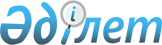 О внесении изменений в решение Аккольского районного маслихата от 24 декабря 2021 года № С 14-1 "О районном бюджете на 2022-2024 годы"Решение Аккольского районного маслихата Акмолинской области от 15 августа 2022 года № С 24-1
      Аккольский районный маслихат РЕШИЛ:
      1. Внести в решение Аккольского районного маслихата "О районном бюджете на 2022-2024 годы" от 24 декабря 2021 года № С 14-1 (зарегистрировано в Реестре государственной регистрации нормативных правовых актов под № 26064), следующие изменения:
      пункт 1 изложить в новой редакции:
      "1. Утвердить районный бюджет на 2022-2024 годы, согласно приложениям 1, 2 и 3 соответственно, в том числе на 2022 год в следующих объемах:
      1) доходы – 6 289 304,0 тысяч тенге, в том числе:
      налоговые поступления – 671 242,0 тысяч тенге;
      неналоговые поступления – 18 396,1 тысяч тенге;
      поступления от продажи основного капитала – 490 837,8 тысяч тенге;
      поступления трансфертов – 5 108 828,1 тысяч тенге;
      2) затраты – 6 141 166,4 тысяч тенге;
      3) чистое бюджетное кредитование – 8 054,0 тысяч тенге, в том числе:
      бюджетные кредиты – 18 378,0 тысяч тенге;
      погашение бюджетных кредитов – 10 324,0 тысяч тенге;
      4) сальдо по операциям с финансовыми активами – 0,0 тысяч тенге;
      5) дефицит (профицит) бюджета – 140 083,6 тысяч тенге;
      6) финансирование дефицита (использование профицита) бюджета – -140 083,6 тысяч тенге.";
      приложения 1, 4, 5, 6, 7, 8 к указанному решению изложить в новой редакции согласно приложениям 1, 2, 3, 4, 5, 6 к настоящему решению.
      2. Настоящее решение вводится в действие с 1 января 2022 года. Районный бюджет на 2022 год Целевые трансферты и бюджетные кредиты из республиканского бюджета на 2022 год Целевые трансферты из областного бюджета бюджету района на 2022 год Целевые трансферты из республиканского бюджета бюджетам города районного значения, села, сельских округов на 2022 год Целевые трансферты из областного бюджета бюджетам города районного значения, села, сельских округов на 2022 год Целевые трансферты из районного бюджета бюджетам города районного значения, села, сельских округов на 2022 год
					© 2012. РГП на ПХВ «Институт законодательства и правовой информации Республики Казахстан» Министерства юстиции Республики Казахстан
				
      Секретарь Аккольскогорайонного маслихата

Д.Салыбекова
Приложение 1 к решению
Аккольского районного
маслихата от 15 августа
2022 года № С 24-1Приложение 1 к решению
Аккольского районного
маслихата от 24 декабря
2021 года № С 14-1
Категория
Категория
Категория
Категория
Сумма тысяч тенге
Класс
Класс
Класс
Сумма тысяч тенге
Подкласс
Подкласс
Сумма тысяч тенге
Наименование
Сумма тысяч тенге
1
2
3
4
5
I. ДОХОДЫ
6 289 304,0
1
Налоговые поступления
671 242,0
01
Подоходный налог 
4 456,0
2
Индивидуальный подоходный налог
4 456,0
03
Социальный налог
413 130,0
1
Социальный налог
413 130,0
04
Налоги на собственность
225 459,0
1
Налоги на имущество
225 459,0
05
Внутренние налоги на товары, работы и услуги
22 713,0
2
Акцизы
4 606,0
4
Сборы за ведение предпринимательской и профессиональной деятельности
18 107,0
08
Обязательные платежи, взимаемые за совершение юридически значимых действий и (или) выдачу документов уполномоченными на то государственными органами или должностными лицами
5 484,0
1
Государственная пошлина
5 484,0
2
Неналоговые поступления
18 396,1
01
Доходы от государственной собственности
6 048,8
5
Доходы от аренды имущества, находящегося в государственной собственности
5 900,0
7
Вознаграждения по кредитам, выданным из государственного бюджета
8,8
9
Прочие доходы от государственной собственности
140,0
02
Поступления от реализации товаров (работ, услуг) государственными учреждениями, финансируемыми из государственного бюджета
551,0
1
Поступления от реализации товаров (работ, услуг) государственными учреждениями, финансируемыми из государственного бюджета
551,0
04
Штрафы, пени, санкции, взыскания, налагаемые государственными учреждениями, финансируемыми из государственного бюджета, а также содержащимися и финансируемыми из бюджета (сметы расходов) Национального Банка Республики Казахстан
536,0
1
Штрафы, пени, санкции, взыскания, налагаемые государственными учреждениями, финансируемыми из государственного бюджета, а также содержащимися и финансируемыми из бюджета (сметы расходов) Национального Банка Республики Казахстан, за исключением поступлений от организаций нефтяного сектора и в Фонд компенсации потерпевшим
536,0
06
Прочие неналоговые поступления
11 260,3
1
Прочие неналоговые поступления
11 260,3
3
Поступления от продажи основного капитала
490 837,8
01
Продажа государственного имущества, закрепленного за государственными учреждениями
490 837,8
1
Продажа государственного имущества, закрепленного за государственными учреждениями
490 837,8
4
Поступления трансфертов 
5 108 828,1
01
Трансферты из нижестоящих органов государственного управления
0,4
3
Трансферты из бюджетов городов районного значения, сел, поселков, сельских округов
0,4
02
Трансферты из вышестоящих органов государственного управления
5 108 827,7
2
Трансферты из областного бюджета
5 108 827,7
Функциональная группа
Функциональная группа
Функциональная группа
Функциональная группа
Сумма тысяч тенге
Администратор бюджетных программ
Администратор бюджетных программ
Администратор бюджетных программ
Сумма тысяч тенге
Программа
Программа
Сумма тысяч тенге
Наименование
Сумма тысяч тенге
1
2
3
4
5
II. Затраты
6 141 166,4
01
Государственные услуги общего характера
878 718,0
112
Аппарат маслихата района (города областного значения)
41 461,6
001
Услуги по обеспечению деятельности маслихата района (города областного значения)
41 461,6
122
Аппарат акима района (города областного значения)
331 411,6
001
Услуги по обеспечению деятельности акима района (города областного значения)
331 411,6
459
Отдел экономики и финансов района (города областного значения)
88 815,7
001
Услуги по реализации государственной политики в области формирования и развития экономической политики, государственного планирования, исполнения бюджета и управления коммунальной собственностью района (города областного значения)
56 173,0
003
Проведение оценки имущества в целях налогообложения
1 228,9
010
Приватизация, управление коммунальным имуществом, постприватизационная деятельность и регулирование споров, связанных с этим
365,0
028
Приобретение имущества в коммунальную собственность
365,0
113
Целевые текущие трансферты нижестоящим бюджетам
30 683,8
492
Отдел жилищно-коммунального хозяйства, пассажирского транспорта, автомобильных дорог и жилищной инспекции района (города областного значения)
402 969,1
001
Услуги по реализации государственной политики на местном уровне в области жилищно-коммунального хозяйства, пассажирского транспорта, автомобильных дорог и жилищной инспекции 
19 930,9
113
Целевые текущие трансферты нижестоящим бюджетам
378 038,2
114
Целевые трансферты на развитие нижестоящим бюджетам
5 000,0
494
Отдел предпринимательства и промышленности района (города областного значения)
14 060,0
001
Услуги по реализации государственной политики на местном уровне в области развития предпринимательства и промышленности
14 060,0
02
Оборона
19 317,0
122
Аппарат акима района (города областного значения)
19 317,0
005
Мероприятия в рамках исполнения всеобщей воинской обязанности
6 072,3
006
Предупреждение и ликвидация чрезвычайных ситуаций масштаба района (города областного значения)
5 244,7
007
Мероприятия по профилактике и тушению степных пожаров районного (городского) масштаба, а также пожаров в населенных пунктах, в которых не созданы органы государственной противопожарной службы
8 000,0
03
Общественный порядок, безопасность, правовая, судебная, уголовно-исполнительная деятельность
8 193,4
492
Отдел жилищно-коммунального хозяйства, пассажирского транспорта, автомобильных дорог и жилищной инспекции района (города областного значения)
8 193,4
021
Обеспечение безопасности дорожного движения в населенных пунктах
8 193,4
06
Социальная помощь и социальное обеспечение
464 695,2
451
Отдел занятости и социальных программ района (города областного значения)
464 695,2
001
Услуги по реализации государственной политики на местном уровне в области обеспечения занятости и реализации социальных программ для населения
52 232,1
002
Программа занятости
144 678,2
004
Оказание социальной помощи на приобретение топлива специалистам здравоохранения, образования, социального обеспечения, культуры, спорта и ветеринарии в сельской местности в соответствии с законодательством Республики Казахстан
21 502,0
005
Государственная адресная социальная помощь
14 102,0
006
Оказание жилищной помощи 
126,7
007
Социальная помощь отдельным категориям нуждающихся граждан по решениям местных представительных органов
49 672,8
010
Материальное обеспечение детей-инвалидов, воспитывающихся и обучающихся на дому
830,0
011
Оплата услуг по зачислению, выплате и доставке пособий и других социальных выплат
398,0
014
Оказание социальной помощи нуждающимся гражданам на дому
87 689,9
017
Обеспечение нуждающихся инвалидов протезно-ортопедическими, сурдотехническими и тифлотехническими средствами, специальными средствами передвижения, обязательными гигиеническими средствами, а также предоставление услуг санаторно-курортного лечения, специалиста жестового языка, индивидуальных помощников в соответствии с индивидуальной программой реабилитации инвалида
23 952,0
021
Капитальные расходы государственного органа 
250,0
023
Обеспечение деятельности центров занятости населения
41 289,5
050
Обеспечение прав и улучшение качества жизни инвалидов в Республике Казахстан
13 324,0
054
Размещение государственного социального заказа в неправительственных организациях
14 498,0
067
Капитальные расходы подведомственных государственных учреждений и организаций
150,0
07
Жилищно-коммунальное хозяйство
561 944,0
467
Отдел строительства района (города областного значения)
318 099,5
003
Проектирование и (или) строительство, реконструкция жилья коммунального жилищного фонда
205 083,4
004
Проектирование, развитие и (или) обустройство инженерно-коммуникационной инфраструктуры
113 016,1
492
Отдел жилищно-коммунального хозяйства, пассажирского транспорта, автомобильных дорог и жилищной инспекции района (города областного значения)
243 844,5
011
Обеспечение бесперебойного теплоснабжения малых городов
201 331,0
012
Функционирование системы водоснабжения и водоотведения
26 113,5
014
Развитие благоустройства городов и населенных пунктов
16 400,0
08
Культура, спорт, туризм и информационное пространство
926 303,0
455
Отдел культуры и развития языков района (города областного значения)
643 705,5
001
Услуги по реализации государственной политики на местном уровне в области развития языков и культуры
12 073,0
003
Поддержка культурно-досуговой работы
253 360,3
006
Функционирование районных (городских) библиотек
69 230,3
007
Развитие государственного языка и других языков народа Казахстана
9 672,9
032
Капитальные расходы подведомственных государственных учреждений и организаций
299 369,0
456
Отдел внутренней политики района (города областного значения)
45 136,4
001
Услуги по реализации государственной политики на местном уровне в области информации, укрепления государственности и формирования социального оптимизма граждан
18 253,2
002
Услуги по проведению государственной информационной политики
9 000,0
003
Реализация мероприятий в сфере молодежной политики
17 883,2
465
Отдел физической культуры и спорта района (города областного значения)
230 398,6
001
Услуги по реализации государственной политики на местном уровне в сфере физической культуры и спорта
11 764,0
004
Капитальные расходы государственного органа
87 846,6
006
Проведение спортивных соревнований на районном (города областного значения) уровне
2 650,0
007
Подготовка и участие членов сборных команд района (города областного значения) по различным видам спорта на областных спортивных соревнованиях
59 422,0
113
Целевые текущие трансферты нижестоящим бюджетам
68 716,0
467
Отдел строительства района (города областного значения)
7 062,5
008
Развитие объектов спорта
7 062,5
10
Сельское, водное, лесное, рыбное хозяйство, особо охраняемые природные территории, охрана окружающей среды и животного мира, земельные отношения
77 941,0
459
Отдел экономики и финансов района (города областного значения)
7 110,0
099
Реализация мер по оказанию социальной поддержки специалистов
7 110,0
462
Отдел сельского хозяйства района (города областного значения)
33 553,0
001
Услуги по реализации государственной политики на местном уровне в сфере сельского хозяйства
33 553,0
463
Отдел земельных отношений района (города областного значения)
35 070,0
001
Услуги по реализации государственной политики в области регулирования земельных отношений на территории района (города областного значения)
15 670,0
003
Земельно-хозяйственное устройство населенных пунктов
14 500,0
004
Организация работ по зонированию земель
1 000,0
006
Землеустройство, проводимое при установлении границ районов, городов областного значения, районного значения, сельских округов, поселков, сел
3 900,0
467
Отдел строительства района (города областного значения)
2 208,0
010
Развитие объектов сельского хозяйства
2 208,0
11
Промышленность, архитектурная, градостроительная и строительная деятельность
43 000,0
467
Отдел строительства района (города областного значения)
15 384,3
001
Услуги по реализации государственной политики на местном уровне в области строительства
15 384,3
468
Отдел архитектуры и градостроительства района (города областного значения)
27 615,7
001
Услуги по реализации государственной политики в области архитектуры и градостроительства на местном уровне
9 900,9
003
Разработка схем градостроительного развития территории района и генеральных планов населенных пунктов
17 714,8
12
Транспорт и коммуникации
570 064,0
492
Отдел жилищно-коммунального хозяйства, пассажирского транспорта, автомобильных дорог и жилищной инспекции района (города областного значения)
570 064,0
020
Развитие транспортной инфраструктуры
552 564,0
037
Субсидирование пассажирских перевозок по социально значимым городским (сельским), пригородным и внутрирайонным сообщениям
17 500,0
13
Прочие
5 000,0
459
Отдел экономики и финансов района (города областного значения)
5 000,0
012
Резерв местного исполнительного органа района (города областного значения) 
5 000,0
14
Обслуживание долга
65 287,1
459
Отдел экономики и финансов района (города областного значения)
65 287,1
021
Обслуживание долга местных исполнительных органов по выплате вознаграждений и иных платежей по займам из областного бюджета
65 287,1
15
Трансферты
2 520 703,7
459
Отдел экономики и финансов района (города областного значения)
2 520 703,7
006
Возврат неиспользованных (недоиспользованных) целевых трансфертов
319,7
024
Целевые текущие трансферты из нижестоящего бюджета на компенсацию потерь вышестоящего бюджета в связи с изменением законодательства
2 408 360,0
038
Субвенции
96 660,0
054
Возврат сумм неиспользованных (недоиспользованных) целевых трансфертов, выделенных из республиканского бюджета за счет целевого трансферта из Национального фонда Республики Казахстан
15 364,0
III. Чистое бюджетное кредитование
8 054,0
Бюджетные кредиты
18 378,0
10
Сельское, водное, лесное, рыбное хозяйство, особо охраняемые природные территории, охрана окружающей среды и животного мира, земельные отношения
18 378,0
459
Отдел экономики и финансов района (города областного значения)
18 378,0
018
Бюджетные кредиты для реализации мер социальной поддержки специалистов
18 378,0
Погашение бюджетных кредитов
10 324,0
5
Погашение бюджетных кредитов
10 324,0
1
Погашение бюджетных кредитов
10 324,0
1
Погашение бюджетных кредитов, выданных из государственного бюджета
10 324,0
IV. Сальдо по операциям с финансовыми активами 
0,0
V. Дефицит (профицит) бюджета 
140 083,6
VI. Финансирование дефицита (использование профицита) бюджета
-140 083,6Приложение 2 к решению
Аккольского районного
маслихата от 15 августа
2022 года № С 24-1Приложение 4 к решению
Аккольского районного
маслихата от 24 декабря
2021 года № С 14-1
Наименование
Сумма тысяч тенге
1
2
Всего
921 547,0
Целевые текущие трансферты
290 605,0
в том числе:
На повышение заработной платы отдельных категорий гражданских служащих, работников организаций, содержащихся за счет средств государственного бюджета, работников казенных предприятий
64 574,0
Аппарат Аккольского районного маслихата
2 371,0
На повышение эффективности деятельности депутатов маслихатов
2 371,0
Отдел занятости и социальных программ района (города областного значения)
204 833,0
На обеспечение прав и улучшение качества жизни инвалидов в Республике Казахстан
20 333,0
На развитие продуктивной занятости 
115 649,0
На выплату государственной адресной социальной помощи
11 452,0
На размещение государственного социального заказа в неправительственных организациях
7 467,0
На повышение заработной платы работников государственных организаций: медико-социальных учреждений стационарного и полустационарного типов, организаций надомного обслуживания, временного пребывания, центров занятости населения 
49 932,0
Отдел культуры и развития языков района (города областного значения)
17 393,0
На установление доплат к должностному окладу за особые условия труда в организациях культуры и архивных учреждениях управленческому и основному персоналу государственных организаций культуры и архивных учреждений
17 393,0
Отдел физической культуры и спорта района (города областного значения)
1 434,0
На увеличение оплаты труда медицинских работников государственных организаций в сфере физической культуры и спорта 
1 434,0
Целевые трансферты на развитие
612 564,0
в том числе:
Отдел строительства района (города областного значения)
60 000,0
На развитие и (или) обустройство инженерно-коммуникационной инфраструктуры
60 000,0
Отдел жилищно-коммунального хозяйства, пассажирского транспорта, автомобильных дорог и жилищной инспекции района (города областного значения)
552 564,0
На развитие транспортной инфраструктуры
552 564,0
Бюджетные кредиты
18 378,0
в том числе:
Отдел экономики и финансов района (города областного значения)
18 378,0
Для реализации мер социальной поддержки специалистов
18 378,0Приложение 3 к решению
Аккольского районного
маслихата от 15 августа
2022 года № С 24-1Приложение 5 к решению
Аккольского районного
маслихата от 24 декабря
2021 года № С 14-1
Наименование
Сумма тысяч тенге
1
2
Всего
1 319 695,7
Целевые текущие трансферты
1 167 388,2
в том числе:
На повышение заработной платы отдельных категорий гражданских служащих, работников организаций, содержащихся за счет средств государственного бюджета, работников казенных предприятий
2 834,0
Аппарат акима района (города областного значения)
150 000,0
На содержание коммунальное государственное учреждение "SmartAqkol"
150 000,0
Отдел занятости и социальных программ района (города областного значения)
69 231,8
На внедрение единой информационной площадки модуля планирования бюджета 
750,0
На обеспечение льготного проезда 
12 182,0
На размещение государственного социального заказа в неправительственных организациях
468,0
Обеспечение нуждающихся инвалидов протезно-ортопедическими, сурдотехническими и тифлотехническими средствами, специальными средствами передвижения, обязательными гигиеническими средствами, а также предоставление услуг санаторно-курортного лечения, специалиста жестового языка, индивидуальных помощников в соответствии с индивидуальной программой реабилитации инвалида
8 009,0
На внедрение консультантов по социальной работе и ассистентов в Центрах занятости населения
11 976,0
На реализацию краткосрочного профессионального обучения
7 553,0
На субсидии по возмещению расходов по найму (аренде) жилья для переселенцев и кандасов
1 323,0
На приобретение топлива и оплату коммунальных услуг для педагогов, проживающих в сельской местности. 
21 502,0
На развитие продуктивной занятости по проекту "Первое рабочее место"
1 482,0
На развитие продуктивной занятости по проекту "Контракт поколений"
230,0
На выплату единовременной материальной помощи ко Дню Победы в Великой Отечественной войне
1 000,0
На единовременную социальную помощь ветеранам боевых действий на территории других государств к празднованию Дня Победы в Великой отечественной войне
459,5
На оказание единовременной социальной помощи ветеранам Афганской войны к празднованию Дня вывода советских войск из Афганистана
2 297,3
Отдел физической культуры и спорта района (города областного значения)
126 562,6
На ремонт объектов спорта
87 846,6
Установка спортивных площадок
38 716,0
Отдел экономики и финансов района (города областного значения)
1 378,0
На увеличение размера подъемного пособия
1 378,0
Отдел архитектуры и градостроительства района (города областного значения)
17 714,8
На разработку генеральных планов с проектом детальной планировки, схем развития и застройки 
17 714,8
Отдел жилищно-коммунального хозяйства, пассажирского транспорта, автомобильных дорог и жилищной инспекции района (города областного значения)
413 869,7
На развитие жилищно-коммунального хозяйства
115 006,0
На ремонт автомобильных дорог 
240 039,8
На ремонт системы водоснабжения и водоотведения
58 823,9
Отдел культуры и развития языков района (города областного значения)
385 797,3
На ремонт объектов культуры 
385 797,3
Целевые трансферты на развитие
152 307,5
в том числе:
Отдел строительства района (города областного значения)
152 307,5
На строительство жилья коммунального жилищного фонда
100 147,4
На развитие объектов сельского хозяйства
2 208,0
На развитие и (или) обустройство инженерно-коммуникационной инфраструктуры 
49 952,1Приложение 4 к решению
Аккольского районного
маслихата от 15 августа
2022 года № С 24-1Приложение 6 к решению
Аккольского районного
маслихата от 24 декабря
2021 года № С 14-1
Наименование
Сумма тысяч тенге
1
2
Всего
4 049,0
Целевые текущие трансферты
4 049,0
в том числе:
Отдел экономики и финансов района (города областного значения)
4 049,0
На повышение заработной платы отдельных категорий гражданских служащих, работников организаций, содержащихся за счет средств государственного бюджета, работников казенных предприятий
4 049,0Приложение 5 к решению
Аккольского районного
маслихата от 15 августа
2022 года № С 24-1Приложение 7 к решению
Аккольского районного
маслихата от 24 декабря
2021 года № С 14-1
Наименование
Сумма тысяч тенге
1
2
Всего
384 911,2
Целевые текущие трансферты
384 911,2
в том числе:
Отдел экономики и финансов района (города областного значения)
939,0
На повышение заработной платы отдельных категорий гражданских служащих, работников организаций, содержащихся за счет средств государственного бюджета, работников казенных предприятий
939,0
Отдел физической культуры и спорта района (города областного значения)
38 716,0
Установка спортивных площадок
38 716,0
Отдел жилищно-коммунального хозяйства, пассажирского транспорта, автомобильных дорог и жилищной инспекции района (города областного значения)
345 256,2
На развитие жилищно-коммунального хозяйства
105 216,4
На ремонт автомобильных дорог 
240 039,8Приложение 6 к решению
Аккольского районного
маслихата от 15 августа
2022 года № С 24-1Приложение 8 к решению
Аккольского районного
маслихата от 24 декабря
2021 года № С 14-1
Наименование
Сумма тысяч тенге
1
2
Всего
93 477,8
Целевые текущие трансферты
88 477,8
в том числе:
Отдел жилищно-коммунального хозяйства, пассажирского транспорта, автомобильных дорог и жилищной инспекции района (города областного значения)
29 832,7
Организация водоснабжения населенных пунктов
2 279,4
Освещение улиц в населенных пунктах
3 505,3
Обеспечение санитарии населенных пунктов
5 000,0
На развитие благоустройства города
5 000,0
На благоустройство населенных пунктов 
6 000,0
Обеспечение функционирования автомобильных дорог
8 048,0
Отдел физической культуры и спорта района (города областного значения)
30 000,0
На проведение спортивных мероприятий 
30 000,0
Отдел экономики и финансов района (города областного значения)
28 645,1
На оплату труда государственных служащих
22 553,4
Обеспечение деятельности государственных органов
6 091,7
Целевые трансферты на развитие
5 000,0
в том числе:
Отдел жилищно-коммунального хозяйства, пассажирского транспорта, автомобильных дорог и жилищной инспекции района (города областного значения)
5 000,0
На развитие транспортной инфраструктуры
5 000,0